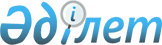 Қызылорда облысы Қазалы аудандық мәслихатының 2020 жылғы 25 желтоқсандағы № 552 "2021-2023 жылдарға арналған Көларық ауылдық округінің бюджеті туралы" шешіміне өзгерістер мен толықтыру енгізу туралыҚызылорда облысы Қазалы аудандық мәслихатының 2021 жылғы 10 қыркүйектегі № 107 шешімі
      Қызылорда облысы Қазалы аудандық мәслихаты ШЕШТІ:
      1. Қызылорда облысы Қазалы аудандық мәслихатының "2021-2023 жылдарға арналған Көларық ауылдық округінің бюджеті туралы" 2020 жылғы 25 желтоқсандағы № 552 шешіміне (Нормативтік құқықтық актілерді мемлекеттік тіркеу тізілімінде № 7973 болып тіркелген) мынадай өзгерістер мен толықтыру енгізілсін:
      1-тармақ жаңа редакцияда жазылсын:
      "1. 2021-2023 жылдарға арналған Көларық ауылдық округінің бюджеті 1, 2, 3 – қосымшаларға сәйкес, оның ішінде 2021 жылға мынадай көлемдерде бекітілсін:
      1) кірістер – 53707 мың теңге, оның ішінде:
      салықтық түсімдер – 2556 мың теңге;
      салықтық емес түсімдер – 302 мың теңге;
      трансферттер түсімдері – 50849 мың теңге;
      2) шығындар – 54607 мың теңге;
      3) таза бюджеттік кредиттеу – 0;
      бюджеттік кредиттер – 0;
      бюджеттік кредиттерді өтеу – 0;
      4) қаржы активтерімен операциялар бойынша сальдо – 0;
      қаржы активтерін сатып алу – 0;
      мемлекеттің қаржы активтерін сатудан түсетін түсімдер – 0;
      5) бюджет тапшылығы (профициті) – -900 мың теңге;
      6) бюджет тапшылығын қаржыландыру (профицитті пайдалану) – 900 мың теңге.".
      2-тармақ жаңа редакцияда жазылсын:
      "1) абаттандыруға, жарықтандыруға 500 мың теңге;
      2) әкім аппараттары қызметін қамтамасыз ету шығындарына 630 мың теңге.".
      Жаңа мазмұндағы 3-1-тармақпен толықтырылсын:
      "3-1. 2021 жылға арналған аудандық бюджетте ауылдық округ бюджетіне облыстық бюджет қаражаты есебінен төмендегідей ағымдағы нысаналы трансферттердің қаралғаны ескерілсін:
      1) әкім аппараты қызметін қамтамасыз ету шығындарына 623 мың теңге.".
      Көрсетілген шешімнің 1 - қосымшасы осы шешімнің қосымшасына сәйкес жаңа редакцияда жазылсын.
      2. Осы шешім 2021 жылғы 1 қаңтардан бастап қолданысқа енгізіледі. 2021 жылға арналған Көларық ауылдық округінің бюджеті
					© 2012. Қазақстан Республикасы Әділет министрлігінің «Қазақстан Республикасының Заңнама және құқықтық ақпарат институты» ШЖҚ РМК
				
      Қазалы аудандық мәслихат хатшысының міндетін уақытша атқарушы 

Ж. Коланова
Қазалы аудандық мәслихатының
2021 жылғы "10" қыркүйектегі
№ 107 шешіміне қосымшаҚазалы аудандық мәслихатының
2020 жылғы "25" желтоқсандағы
№ 552 шешіміне 1-қосымша
Санаты
Санаты
Санаты
Санаты
Сомасы, мың теңге
Сыныбы
Сыныбы
Сыныбы
Сомасы, мың теңге
Кіші сыныбы
Кіші сыныбы
Сомасы, мың теңге
Атауы
Сомасы, мың теңге
1. Кірістер
53707
1
Салықтық түсімдер
2556
04
Меншiкке салынатын салықтар
2556
1
Мүлiкке салынатын салықтар
143
3
Жер салығы
330
4
Көлiк құралдарына салынатын салық
2083
2
Салықтық емес түсімдер
302
01
Мемлекеттік меншіктен түсетін кірістер
302
5
Мемлекет меншігіндегі мүлікті жалға беруден түсетін кірістер
302
4
Трансферттердің түсімдері
50849
02
Мемлекеттiк басқарудың жоғары тұрған органдарынан түсетiн трансферттер
50849
3
Аудандардың (облыстық маңызы бар қаланың) бюджетінен трансферттер
50849
Функционалдық топ
Функционалдық топ
Функционалдық топ
Функционалдық топ
Бюджеттік бағдарламалардың әкiмшiсi
Бюджеттік бағдарламалардың әкiмшiсi
Бюджеттік бағдарламалардың әкiмшiсi
Бағдарлама
Бағдарлама
Атауы
2. Шығындар
54607
01
Жалпы сипаттағы мемлекеттiк қызметтер
31422
124
Аудандық маңызы бар қала, ауыл, кент, ауылдық округ әкімінің аппараты
31422
001
Аудандық маңызы бар қала, ауыл, кент, ауылдық округ әкімінің қызметін қамтамасыз ету жөніндегі қызметтер
30953,4
022
Мемлекеттік органның күрделі шығыстары
468,6
07
Тұрғын үй-коммуналдық шаруашылық
6474
124
Аудандық маңызы бар қала, ауыл, кент, ауылдық округ әкімінің аппараты
6474
008
Елді мекендердегі көшелерді жарықтандыру
3309
009
Елді мекендердің санитариясын қамтамасыз ету
669
011
Елді мекендерді абаттандыру мен көгалдандыру
2496
08
Мәдениет, спорт, туризм және ақпараттық кеңістiк
16467
124
Аудандық маңызы бар қала, ауыл, кент, ауылдық округ әкімінің аппараты
16467
006
Жергілікті деңгейде мәдени-демалыс жұмысын қолдау
16467
15
Трансферттер
244
124
Аудандық маңызы бар қала, ауыл, кент, ауылдық округ әкімінің аппараты
244
048
Пайдаланылмаған (толық пайдаланылмаған) нысаналы трансферттерді қайтару
244
3. Таза бюджеттік кредиттеу
0
Бюджеттік кредиттер
0
Бюджеттік кредиттерді өтеу
0
4. Қаржы активтерімен операциялар бойынша сальдо
0
Қаржы активтерін сатып алу
0
Мемлекеттің қаржы активтерін сатудан түсетін түсімдер
0
5. Бюджет тапшылығы (профициті)
-900
6. Бюджет тапшылығын қаржыландыру (профицитін пайдалану)
900
8
Бюджет қаражатының пайдаланылатын қалдықтары
900
01
Бюджет қаражаты қалдықтары
900
1
Бюджет қаражатының бос қалдықтары
900